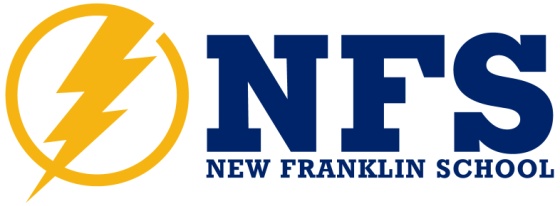 Meeting AgendaWednesday, September 4, 2013Welcome! Approval of the June Minutes: Meghan WymanPresident’s Report: Heather Pettis	PTO Communication 	Website/Facebook		Greening Committee	Wellness Committee		Back Playground	NFS CaresPrincipal’s Report: George Shea	Opening of school			Open House	MC3		30 Day Review: Heather Pettis	Treasurer’s Report: Kelly Mee	Budget Review 60 Day Look Forward: Tara MickelaOtherMeeting Adjourns 8 pm – Next meeting October 2, 2013 7pmPlease join us for a post-meeting social gathering at the RoundaboutEventDateDateCoordinatorKindergarten Play DatesKindergarten Play DatesJul/AugGeorge SheaGeorge SheaWelcome Back Kick OffWelcome Back Kick OffAugust 21Becky VardellBecky VardellEventDateCoordinatorScholastic Book Fair Fairy House TourSep 9-13Sep 21-22Tara MickelaIlara DonarumCoffee SalesSchool DirectoryOngoingSep-OctHeather PettisSteve MetcalfGenevieve’sKids KreationsSpaghetti DinnerSeacoast Half Sep 20 – Oct 10OctOct?Nov 10 Katja BeckstedMichelle VangelHeather Pettis